Особенностью современного потребления наркотических средств является замена препаратов растительного происхождения на синтетические каннабиноиды и иные новые виды психотропных веществ, используемых для изготовления курительных смесей, получивших название «спайсы» и солей, которые пользуются наибольшей популярностью в молодежной среде.. Содержащиеся в составе курительных смесей и солей компоненты практически сразу вызывают зависимость и ведут к быстрому и необратимому разрушению организма, формируют склонность к суицидам. Курение смеси приводит к расстройству психики, под угрозой оказываются память, умственная деятельность, внимание. Но, к сожалению, данные факты зачастую не принимаются в расчет молодыми людьми, которых продавцы курительных смесей и солей с легкостью вводят в заблуждение, утверждая, что их товар  безопасен для здоровья.Наркотик по имени «Соль» Выглядит этот наркотик как кристаллический порошок (похож на сахарную пудру). Цвет от ярко белого до темного. Принцип действия.По сути, это есть синтетический стимулятор работы центральной нервной системы. По силе действия он находится между амфетаминами и банальными экстази. Только зависимость появляется слишком быстро: без «ломок», но до навязчивости. В очень скором времени организм оказывается просто не в состоянии справиться с передозировкой препарата. Человек, употребивший «соль», заряжается безумной энергией и способен вести активный, если не сказать бурный образ жизни, что так привлекает молодежь. Побочный эффект.Привыкание к «соли» мгновенное. Организм требует стимулятор каждые полчаса.   При этом солевой наркоман не спит и не употребляет пищу, поэтому быстро истощается. Через пару дней эйфория проходит и действие «соли» уже не будет прежним. Тогда появляются стеклянные глаза и приступы страха вплоть до паранойи. Появляется мания преследования.Очень сложно просчитать дозу и при передозировках солями процент летального исхода значительно выше, чем при передозировках опиатами. При употреблении солей человек стремительно деградирует, и деградация эта имеет необратимые последствия. Что необходимо знать родителям!?Если курительные смеси можно какое-то время употреблять незаметно, то начавшего употреблять соли видно сразу.Под воздействием сразу и в течение несколько часов после употребления:дикий взгляд, обезвоживание, тревожное состояние  (ощущение что за тобой следят, что за тобой пришли), дефекты речи (судорожные движения нижней челюстью, гримасы), отсутствие аппетита,галлюцинации,    жестикуляция (непроизвольные движения руками, ногами, головой), полное отсутствие сна,невероятный прилив энергии (желание двигаться, что-то делать, все действия, как правило, непродуктивны),  желание делать какую-либо кропотливую работу (как правило, начинают разбирать на составляющие сложные механизмы),бредовые идеи (например, поуправлять миром). И все это сопровождается искренним гонором, высокомерием и полным отсутствием самокритики.Позднее - резкая потеря веса (за неделю до 10 кг.).Вне приема наркотиков: - чрезмерная сонливость (спят  несколько суток);- сильный упадок настроения, депрессия, суицидальные настроения;- неопрятный внешний вид;- часто отекают конечности и лицо;-резкий спад интеллектуальных возможностей.Если Вам  или Вашим  близким нужна медицинская, психологическая помощь в решении проблем, связанных с наркоманией, необходимо обратиться в следующие организации:г.Тула, ул. Мосина, д.21;  8(4872)36-63-49 - телефон «горячей линии» ГУЗ «ТОНД №1»; 8-800-450-71-00 – телефон горячей линии государственного учреждения здравоохранения «Тульский областной наркологический диспансер №1».При подготовки памятки использовались  тематические материалы, подготовленные  ГУЗ «ТОЦМП и Р  имени Я.С. Стечкина» Государственное учреждение здравоохранения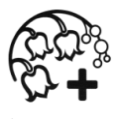  «Городская клиническая больница № 2 г. Тулы имени Е.Г. Лазарева»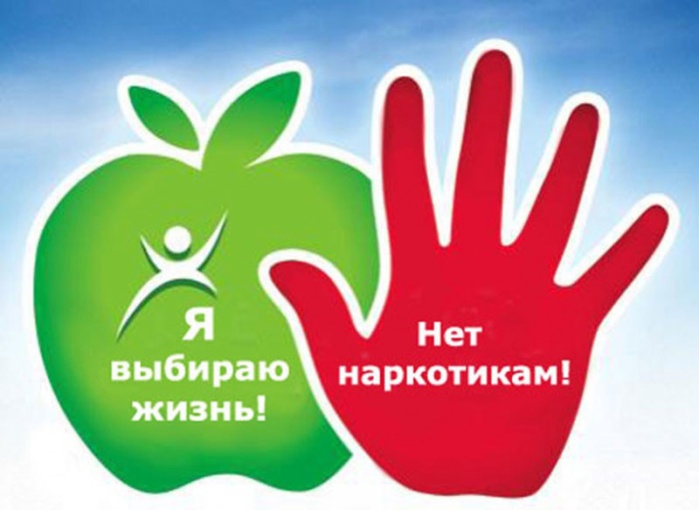 Памятка для населения